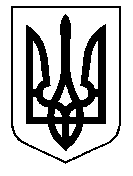 У К Р А Ї Н АКам'янсько-Дніпровська міська радаКам’янсько-Дніпровського районуЗапорізької областіДвадцята сесія восьмого скликанняР І Ш Е Н Н Я23 листопада   2018  року          м. Кам’янка-Дніпровська                     №  18Про клопотання щодо передачі нерухомогомайна державної власності Керуючись  ст. ст. 26, 60,  Закону України “Про місцеве самоврядування в Україні”, Постановою КМУ № 1482 від 21.09.1998 ”Про передачу об’єктів права державної та комунальної власності”, з метою ефективного використання та збереження державного майна, враховуючи висновок постійної  комісії з питань комунальної власності, житлово-комунального господарства та благоустрою території міста, міська радав и р і ш и л а :1. Клопотати  перед  Міністерством охорони здоров'я  про передачу нерухомого майна з державної власності  до комунальної  власності Кам’янсько-Дніпровської міської об’єднаної  територіальної громади, в особі Кам’янсько-Дніпровської міської ради, яке обліковується на балансі ДУ "Запорізький обласний лабораторний центр МОЗ України" та   розташоване за адресою: Запорізька область, Кам'янсько-Дніпровський район, місто Кам'янка-Дніпровська, вулиця Каховська (колишня Усачова), будинок 102, а саме:   - літера А-2 (адмінбудівля), 376,6 кв. м.,   - літера В (гараж), 77,4 кв. м.,   - літера Е (гараж), 96,1 кв. м.,   - літера И (котельня), 8,0 кв. м.,   - літера К (вбиральня), 1,7 кв. м.2. У разі прийняття  Міністерством охорони здоров'я рішення про надання згоди на передачу нерухомого державного майна, зазначеного у п.1 цього рішення, надати згоду на прийняття до комунальної  власності Кам’янсько-Дніпровської міської об’єднаної  територіальної громади, в особі Кам’янсько-Дніпровської міської ради,  зазначеного майна.3. Контроль  за виконанням  цього рішення покласти на постійні комісії міської ради з питань  комунальної власності, житлово-комунального господарства та благоустрою території міста та соціально-економічного розвитку міста, інфраструктури, планування  бюджету, фінансів, підприємництва та торгівлі.Міський голова                                                                           В.В. Антоненко